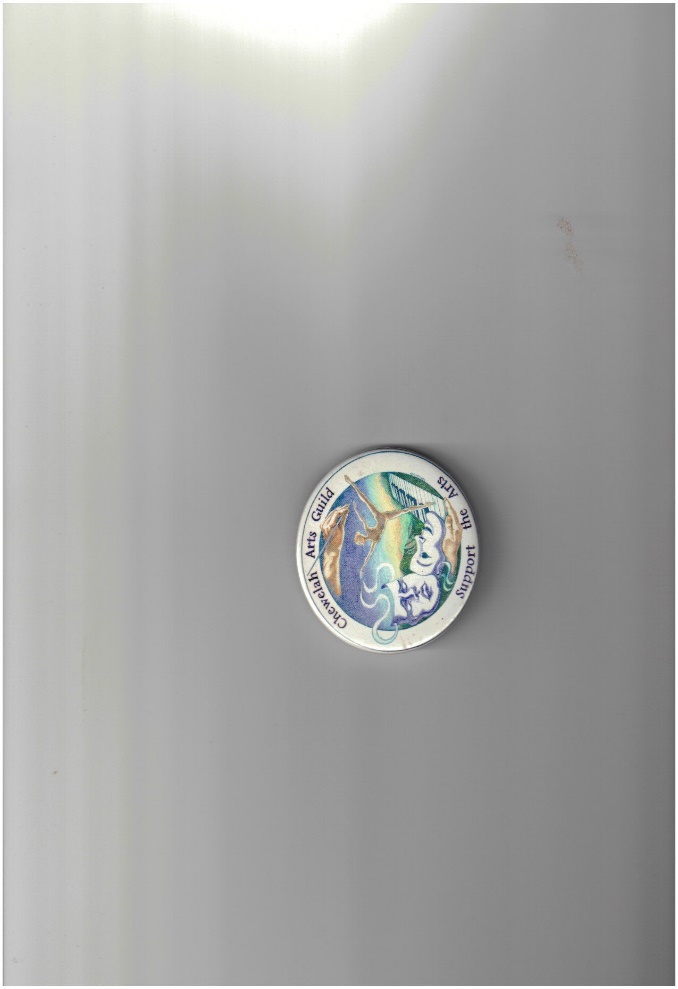 Chewelah Arts Guild Annual Meeting Minutes                            February 23, 2019The meeting called to order by President Dawn McClain at 9:30 am, Quartzite BreweryMembers Present: Dawn McClain, Tom Bristol, Anita and Brian Talbott, Terry Ely, Leslie Kristensen, Susanne Griepp, John Grumbach, Candy Kristovich, Gail Churape, Indigo Kennedy Diane & Ardell Kinzler, Judy Bean, Kay and Bill Lupton, Patricia West and Glenda Booth.  Dawn welcomed members and the public to the meeting and explained the purpose of the Annul Membership Meeting in maintaining the Chewelah Arts Guild 501C3 status and to elect new Board members. Terry Ely and Anita Talbott were introduced as members who joined Board mid-year following the resignations of Diane Evans and Kay Lupton. She offered a thank you to Quartzite Brewery and the Bread Box for their contributions to this meeting and NE Washington Health Programs for making their wonderful conference room available for the Chewelah Arts Guild monthly meetings on the first Tuesday of each month from 5:30 to 7:00 pm.Terry Ely, treasurer, presented the 2018 Annual Financial Report and the 2019 Board approved Budget. Total 2018 income was $18,430.70 and total expenses were $16,598.32 with a net income of $1832.38. Terry explained that many of the events and activities provided by the Chewelah Arts Guild are to support art in the community and are not expected to bring in income and may be a cost to the Chewelah Arts Guild. The largest fund-raisers are the Taste of Chewelah and Music on the Mountain. This year the Taste of Chewelah brought in a net profit of $3931.94. Music on the Mountain did not occur being rescheduled for 2019 due to non-renewal of the contract with the Spokane Symphony. The 2019 Budget projected income is $29,825       and expenses of $25,263 with a net income of $4562. See attached for complete financial reports.John Grumbach explained the election process as delineated in the Chewelah Arts Guilds By Laws. Board members serve for a term of three years on a rotating basis. Three Board member’s terms have expired: Candy Kristovich, Dawn McClain and Tom Bristol. The nominating committee that consisted of Leslie Kristensen, Candy Kristovich and John Grumbach had prepared a list of potential candidates to fill these positions. John presented this slate of three nominees for the three open positions. Those nominees were Indigo Kennedy, Tom Bristol and Dawn McClain. Nominations were requested from the Floor and none were offered. Voting took place by individual secret ballot and these votes were tallied by the President, Dawn McClain and Secretary, Anita Talbott with Indigo Kennedy, Tom Bristol and Dawn McClain being elected to Board positions. There was one write-in candidate and that was Ardell Kinzler. The current Board will meet within two weeks of the Annual Meeting to elect 2019 officers. Anita Talbott directed small group break-out sessions of about 15 minutes with members present. The groups were requested to answer three questions which were:What suggestions do you have for improving The Chewelah Arts Guild?Are there new activities that we should consider offering to the community?Are there current activities that we are doing that we should consider eliminating or changing to best serve our community?She emphasized the importance of membership ideas and feedback to support the Arts Guilds mission and assure that membership is being heard. A brief discussion of the results of the discussions included possible development of an arts camp, increasing support of local artists, ways to increase membership and volunteerism, development of a residency program of local artists to teach in the schools. A complete summary of the results of these discussions will be created and emailed to all members along with a copy of contact information for the new Board and officers and committee chairs. Dawn McClain presented the Presidents Report. She reviewed the mission of the Chewelah Arts Guild and was pleased to report that our activities and events support our mission. She thanked the Board, committee chairs and their participants for the outstanding work that they have done this year. She also thanked persons who are unable to attend meetings or actively participate in the planning committees but support the Arts Guild primarily through membership and volunteering. These members are critical to the success of our activities and are all members are encouraged to volunteer if only a few hours as those hours can make a huge difference especially with activities such as the Highway Cleanup. She referred to the enclosed annual Chewelah Arts Guild 2019 calendar for upcoming activities and events.  Lastly, she reviewed the highlights and Accomplishments of 2018 and the Goals for 2019. Some of the highlights included improved efforts to seek out grants and donations to support activities, participation in the Creative District collaboration and improved support of local artists through new and existing activities such as PechaKucha and the annual Community Art Show. Some goals for 2019 include improving avenues for membership participation and ways to keep members informed, developing a strategy to support and collaborate with PACA and to establish the role of the Arts Guild in the Creative District Collaborative. A complete list of the Highlights and Accomplishments and Goals are attached.Dawn adjourned the meeting at 11:00 and thanked all for their attendance and participation.   CAG MISSION STATEMENTTo support the growth, development, appreciation and understanding of the arts in various forms and to make the arts accessible to all members of the greater Chewelah Community.Highlights and Accomplishments in 2018Produced eight Art Related Events for persons of all ages in the Chewelah community. See attached Chewelah Arts Guild Calendar for 2019 for upcoming events.Supported local artists, students and teachers with distribution of $2115 in scholarships, grants and awards. Increased efforts to seek out charitable giving and grants and received $5722 in personal and business donations and/or grants to assist in funding Chewelah Ars Guild Activities. Provided approximately 135 hours of Community Service in highway clean-up and volunteer maintenance to Civic Center. Reinvented Music on the Mountain after non-renewal of Spokane Symphony contract. Improved awareness and accessibility to CAG activities by having Calendar of Events available by Dec 31.Spear-headed and then participated in the Creative District Community Process and signed Creative District Collaborative Agreement to become a Creative District Partner.Improved support of Local Artists through new and existing programs.Pecha Kucha provides venue for local artists and creatives.Support First Thursday Art Walk and Wednesday Artist talk.Community Art ShowSupport non-tradition art venues/activities at Light Up the Park and Chataqua. Two of our very active members, Diane and Bud Evans, were named Chewelah Citizens of the Year.Goals for 2019Annual Budget and Calendar approved by Dec 31.Review Bylaws and Policies and Procedures and modify, if necessary. Improve and formalize written procedures for individual events, reports and Arts Guild organizational processes. Improve avenues for general membership participation. Improve social media presence. Establish the Arts Guild role in the Creative District.Develop a strategy to support and collaborate with PACA.